Záväzná prihláška na detský Hockey Magic Caravan 2017Oragnizátor: Klub Pozemného hokeja Rača s podporou SZPHZodpovedná osoba: Natália Fondrková/ fondrkova.natalia@gmail.com /tel: +421 911 657 234Termín : 1-3.7.2017Miesto konania: Národný štadión pozemného hokeja Ing. Pavla Rosu, Jurkovičova 5, 831 06, BratislavaTermín účasti dieťaťa: ......................................... Meno a priezvisko:....................................................................................................................Dátum narodenia:................................. telefón(zákonného zástupcu):.....................................Adresa bydliska:................................................................. Email:...........................................Špeciálne požiadavky(alergie, lieky, strava a i.)..........................................................................................................................................................................................................................Cena: 7€/deňPrehlásenie: Podpísaním prihlášky zákonný zástupca súhlasí, s tým aby organizátor spracoval osobné údaje za účelom ponuky v súlade so zákonom č. 122/2013 Z.z. o ochrane osobných údajov v znení neskorších predpisov. Dňa .................. 2017     V.................................                                ...........................................                Podpis zákonného zástupcu  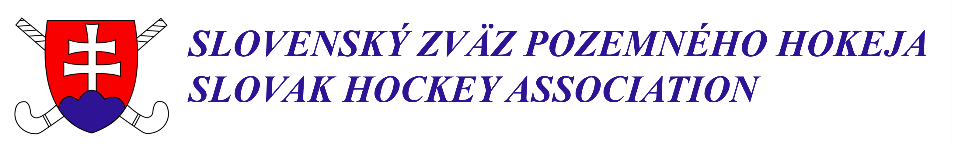 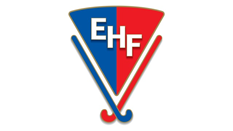 